                                Liceo José Victorino Lastarria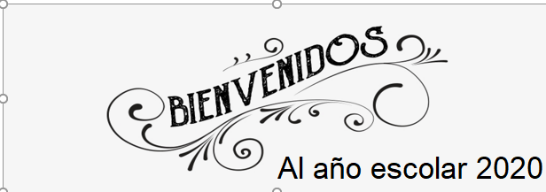                                                  Rancagua                           “Formando Técnicos para el mañana”                                   Unidad Técnico-PedagógicaLENGUAJE Y COMUNICACIÓNGUÍA GÉNERO DRAMÁTICO 4° MEDIO Semana del 30/03 al 3/04NOMBRE: ________________________________________ CURSO: _________ FECHA: ___________OA 21- Analizar e interpretar, comparando y contrastando textos literarios de cualquier época o del mismo género. En cuanto al tema, personajes, ambientes.Objetivo: Elaborar una tabla comparativa entre dos obras de teatro a partir del análisis de estas.Actividad1.- Investiga sobre una de las siguientes obras de teatro y escribe un resumen de no más de 5 líneas de cada una de ellas (Fecha de entrega viernes 3 de abril):a) Don Juan Tenorio b) La celestina c) Romeo y Julieta d) Hamlet 2.- Escoge 2 de las obras anteriormente nombradas y completa el siguiente cuadro comparativo (bajo el cuadro encontrarás la retroalimentación de algunos términos necesarios para realizar la actividad):Retroalimentando algunos conceptos:Tema: Un tema puede ser considerado como el asunto de una obra o un discurso. Por ejemplo:”En su ultima novela, el autor chileno aborda el tema de los niños abandonados”, “La conferencia tratará el tema de las restricciones a las importaciones” Caracterización: La Real Academia define caracterizar como "determinar los atributos peculiares de alguien o de algo, de modo que claramente se distinga de los demás". Puede referirse a personajes, tipografías, páginas web, empresas, productos.La caracterización de un personaje para cualquiera sea su objetivo, puede realizarse mediante su caracterización de aspecto, mediante sus acciones, palabras o pensamientos.Visión de mundo: Es una idea o conjunto de ideas que tiene una persona o cultura en una época determinada. Estas ideas explican las costumbres, las formas de ser, y las creencias que un pueblo puede tener.Tratamiento del tema: Un mismo tema puede recibir distintos tratamientos, la idea central no se modifica, pero el observador la percibe desde un aspecto diferente.Recursos lingüísticos:  Los recursos lingüísticos son elementos que emplea el escritor para producir textos que resulten de interés para el lector. Por lo general, estos recursos suelen ser asociados con la literatura.Representación de la realidad: Una representación en una puesta en escena, ya sea con movimientos estéticos, de entretenimiento o de otro tipo. Por ejemplo: “La representación de la obra de Cervantes en el teatro fue el gran éxito de la temporada de verano”. No se trata de algo real, es solo una representación.     Creencia: Una creencia es una declaración pública de tu manera de ver el mundo. Por ejemplo, “es mejor tener muchos amigos por si te fallan algunos”Valores: Los valores sólo son palabras a las que cada persona atribuye un significado dependiendo de su sistema de creencias.NOTA: Enviar desarrollo del trabajo al correo: vink.meneses@gmail.comNombre de la obraLos temas abordadosLa caracterización y las funciones de los personajesLas visiones de mundo y de la humanidadEl tratamiento dado a los temasLos recursos lingüísticos utilizadosLa forma de representar la realidadLas creencias y los valores éticos 